BrowniesIngrediensar:4 egg4 ½ dl sukker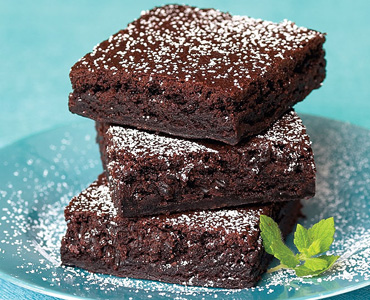  kveitemjøl2 ts vaniljesukker6 ss kakao smeltet smørSlik gjer du:
Pisk egg og sukker til eggedosis.Smelt smøret på svak varme.Bland smøret i den ferdige eggedosisen.Sikt mjøl, kakao og vaniljesukker i eggedosisen, og rør forsiktig inn.Ha røra over i ei bakepapirkledd langpanne.Steikast ved 170ْْ C i ca 20 minutt.